Overnewton Anglican Community College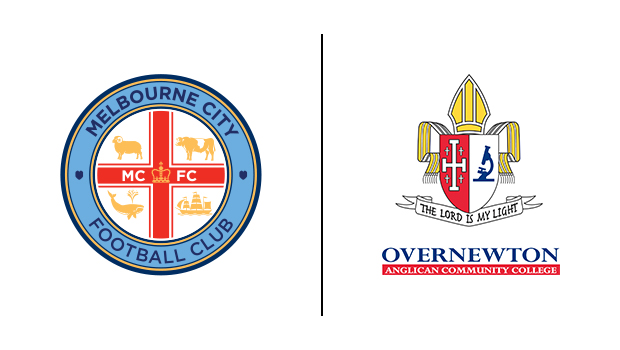 Melbourne City College of Football Program2018 PROGRAMMING OPTIONSThe Melbourne City College of Football Program at Overnewton Anglican Community College provides a range of options for students in Years 5 – 12. The program aims to:Appoint leading Melbourne City FC coaches to oversee football programming and elite stream management, applying world’s best practice and methodologyDeliver elite, development and community football programs for talented male and female playersDesign programs to support players of varying age, skill and experienceProvide representative learning and training opportunities beyond the existing inter-school structureRespect the importance of the academic and wider Co-curricular program Respect the College’s commitment to the Association of Co-educational Schools (ACS) and School Sport Victoria (SSV) and ensure the programs align with seasonal commitmentsUndertake selected sessions before-school as to not to conflict with after-school commitments (including club training)The NEW student program levy incorporates the cost of the uniform into the priceBoys and girls within the senior programs who wish to extend their morning training options in Terms 2 & 3 will have the opportunity to do so (additional levies may apply)2018 Melbourne City College of Football ProgramBoys’ Intermediate Program (Elite)                                 2018 LEVIES: $350 (NEW), $220 (RETURNING)Boys within the Years 7 – 9 ‘Elite Program’ will complete 1 session per week before school with a leading Melbourne City FC coach(3 x 5 week cycles – 7.00 – 8.30am on Thursday mornings)Term 1: (1/3, 8/3, 15/3, 23/3, 29/3)Term 2: (26/4, 3/5, 10/5, 17/5, 24/5)Term 3: (2/8, 9/8, 16/8, 23/8, 30/8)Boys in Years 7, 8 and 9 will complete a ‘year-round’ football program.In Terms 1 & 4, Tuesday afternoons will be dedicated for students to complete a football education program led by a Melbourne City FC coach which will consist ofTechnical training sessions (at school and the City Football Academy)Specialty education sessions (e.g. goal keeping masterclass, strength and conditioning sessions)Matches against Affiliate and Local SchoolsNotes: Year 7 & 8 students will complete this program in place of ACS Summer SportYear 9 students will complete this program as part of the ‘Year 9 elective block’ (Sports Officiating requirement). There is an expectation these students will play ACS Soccer during Winter (Terms 2 & 3)Boys within the Elite Program will play in representative tournaments against affiliate schools, be considered for the Bill Turner Cup squad and undertake in-season visits to the City Football Academy.Boys’ Senior Program (Elite)                                            2018 LEVIES: $300 (NEW), $170 (RETURNING)Boys within the Years 10 – 12 ‘Elite Program’ will be coached by a leading Melbourne City appointed coach during the ACS 1st Grade Soccer Competition. In addition, they will complete 1 session per week before school in the lead up to their ACS Season(1 x 5-week cycle – 7.00 – 8.30am on Thursday mornings)Term 1: (1/3, 8/3, 15/3, 23/3, 29/3)Boys within the Elite Program will play in representative tournaments against affiliate schools.Girls’ Senior Program                                                         2018 LEVIES: $250 (NEW), $120 (RETURNING)Girls within the Senior Program will be coached by an experienced College appointed coach during the ACS Summer season. They will complete 1 session per week before school with a leading Melbourne City FC coach and be offered coaching opportunities by Melbourne City in the lead up to representative tournaments. (1 x 5-week cycle – 7.00 – 8.30am on Thursday mornings)Term 1: (1/3, 8/3, 15/3, 23/3, 29/3)Girls within the Elite Program will play in representative tournaments against affiliate schools. Girls’ Intermediate Program                                             2018 LEVIES: $300 (NEW), $170 (RETURNING)Girls within the Intermediate will complete 1 session per week before school with a Melbourne City FC coach(3 x 5 week cycles – 7.00 – 8.30am on Thursday mornings)Term 1: (1/3, 8/3, 15/3, 23/3, 29/3)Term 2: (26/4, 3/5, 10/5, 17/5, 24/5)Term 3: (2/8, 9/8, 16/8, 23/8, 30/8)Girls within the Intermediate Program will play in representative tournaments against affiliate schools, be considered for the Bill Turner Trophy squad and undertake in-season visits to the City Football Academy.Boys’ Intermediate Program (Development)                     2018 LEVIES: $300 (NEW), $170 (RETURNING)Boys within the ‘Development Program’ will complete 1 session per week before school with a Melbourne City FC coach.(3 x 5 week cycles – 7.00 – 8.30am on Thursday mornings)Term 1: (1/3, 8/3, 15/3, 23/3, 29/3)Term 2: (26/4, 3/5, 10/5, 17/5, 24/5)Term 3: (2/8, 9/8, 16/8, 23/8, 30/8)Boys within the Development Program may have opportunities to train with the elite group and play in representative tournaments. Students in this program will be invited to undertake in-season visits to the City Football Academy and play in friendlies against affiliate schools.